Job Application Form 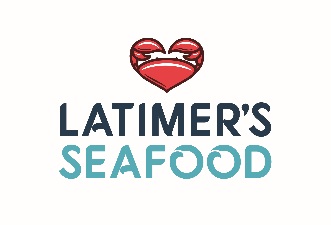 Weekend & School Holiday PositionPERSONAL DETAILSEDUCATION & QUALIFICATIONSTRAINING COURSES:EMPLOYMENT HISTORY - Start with current / most recent employment.  SUITABILITYHOBBIES AND INTERESTSREFERENCES - Please supply details of 2 referees, if you have been employed before you must give their details, if not you may provide personal references but they must not be from family or close friendsCRIMINAL RECORDI confirm that the above information supplied by me is a true, accurate and factual representation.  I understand that if I have lied or mislead you in any way, any offer of employment will be withdrawn or my employment terminated. I am aware the details provided will be held in confidence by the Company to enable us to assess the application and to help monitor recruitment and selection process in compliance with current Data Protection legislation.Applicant name …………………………………………………………………………………………….Signed ……………………………………………………………………………………………………….Date ……………………………….……Name:  Date of Birth:Age:Home phone number:Mobile phone number: Address:Post  Code: Email: Position applied forCafé / Shop / EitherThis job involves committing to work one day a weekend and extra shifts during school holidays. Are you available to work every weekend? YES/NO Do you have a preference for which day at a weekend you would regularly work – if so why?Saturday SundayEitherAre you able and willing to work all bank holidays?        Yes/No Do you have any holidays / prior commitments already booked – if so when?Dates:Do you have exams this academic year which you will require time off for revision – if so when?Exams:Dates:If your application is successful, please note that time off / holiday requests have to be authorised, but may not be granted (e.g. peak season / other staff already have holiday booked)I agree and understand  / I do not agree Are you able and willing to handle fish and seafood?YES / NOHow long are you willing to commit to a position here? Until September this yearUntil January Next yearLonger – if so how longCurrent Place of EducationCurrent Qualifications studying for:Previous School AttendedQualifications & Year:    Other Qualifications & Year:   Food HygieneDate:Expiry Date:Provider:First AidDate:Expiry Date:Provider:OtherName and Address of EmployerDutiesReason for leavingJob Title   Hourly Rate                                      Working Hours            Dates fromTo                                                         If you are currently employed, how much notice do you need to give to terminate your employment?     If you are currently employed, how much notice do you need to give to terminate your employment?     If you are currently employed, how much notice do you need to give to terminate your employment?     Name and Address of EmployerDutiesReason for leavingJob Title      Working Hours                                                           Hourly Rate                                      Dates fromTo                                                         Please include and explain:why you have applied for work herewhy you think we should interview youwhat skills / qualities you can bring to our businessWhere did you hear about this job?Are there any restrictions to your residence in the UK that might affect your right to take up employment in the UK?  E.g. student visa YES/NOIf you were successful in your application, would you require a work permit prior to taking up employment? If so please provide detailsYES/NO Name:  Capacity in which they know you:Address: Post Code:Contact Phone Numbers:Name:  Capacity in which they know you:Address: Post Code:Contact Phone Numbers:Name:  Capacity in which they know you:Address: Post Code:Contact Phone Numbers:Are we able to approach the referees for a reference before interview?Are we able to approach the referees for a reference before interview?YES / NOAre we able to approach them before an offer of employment is made?   Are we able to approach them before an offer of employment is made?   YES / NOPlease provide details of any criminal convictions, except any which are ‘spent’ in accordance with the Rehabilitation of Offenders Act 1974If none please state ‘none’